..........................................................(pieczątka oferenta)							(znak sprawy: AD-271-2-15/2022)OFERTAW odpowiedzi na zaproszenie do składania ofert z dnia 14.11.2022 r.  dotyczące zamówienia publicznego realizowanego na podstawie art. 2 ust.1 pkt.1 ustawy Prawo zamówień publicznych pn.: Skład, łamanie i druk katalogu do wystawy czasowej „Tarnoviana z kolekcji Marka Tomaszewskiego”(wpisać nazwę nadaną zamówienia)niniejszym składamy ofertę następującej treści:Oferujemy wykonanie zamówienia za cenę brutto ............................. zł (słownie .....................................).Termin realizacji zamówienia: 20.12.2022 r.Oświadczamy, iż zdobyliśmy konieczne informacje do przygotowania oferty.Oświadczamy, iż posiadamy wiedzę i doświadczenie niezbędne do realizacji zamówienia.Przyjmujemy do realizacji postawione przez Zamawiającego w zaproszeniu do składania ofert warunki.Oświadczamy, iż uważamy się za związanych niniejszą ofertą przed okres 30 dni licząc od daty wyznaczonej na składanie ofert.Oświadczamy, że zapoznaliśmy się z postanowieniami zawartymi we wzorze umowy i zobowiązujemy się, w przypadku wyboru naszej oferty jako najkorzystniejszej, do zawarcia umowy w miejscu i terminie wyznaczonym przez Zamawiającego.Wyrażamy zgodę na warunki płatności określone w zaproszeniu do składania ofert.Oferta zawiera /nie zawiera* informacji stanowiących tajemnicę przedsiębiorstwa w rozumieniu przepisów ustawy o zwalczaniu nieuczciwej konkurencji.Osoba do kontaktu ze strony Wykonawcy ………………………………………………………………………….Załącznikami do niniejszego formularza stanowiącymi integralną część oferty są:Informacja dotycząca przetwarzania danych osobowych Wykaz publikacji............................................................	(data i podpis osoby upoważnionej)* niepotrzebne skreślićZałącznik nr 1 do formularza oferty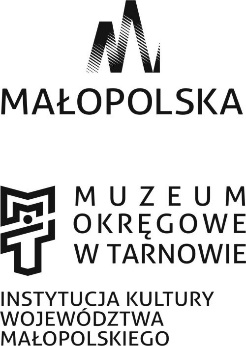 Informacje dotyczące przetwarzania danych osobowych – ZAMÓWIENIA PUBLICZNE ……………………..………………………………					(data i podpis)Załącznik nr 2 do formularza ofertyWYKAZ PUBLIKACJI W celu spełnienia warunków udziału w postępowaniu AD-271-2-15/2022, oświadczamy, że w okresie ostatnich 3 lat przed upływem terminu składania ofert, a jeżeli okres prowadzenia działalności jest krótszy w tym okresie wykonaliśmy (łamanie, skład, druk) minimum 5 publikacji (katalogi/foldery) do wystaw stałych lub czasowych dla muzeów w  Polsce o objętości minimum 20 stron:………………………..………………………………				(data i podpis)Administrator danychMuzeum Okręgowe w Tarnowie, Rynek 3, 33-100 Tarnów, e-mail: rynek@muzeum.tarnow.pl tel.: 14 621 21 49 (dalej: Administrator).Inspektor ochrony danychDane kontaktowe: tel. 14 621 21 49, e-mail: iod@muzeum.tarnow.pl, adres: Rynek 3, 33-100 Tarnów.Cele przetwarzaniaUdział w postępowaniu o udzielenie zamówienia publicznego:rozpatrzenie oferty,potwierdzenie kwalifikacji i uprawnień zawodowych niezbędnych w procesie inwestycyjnym (jeśli dotyczy),realizacja umowy lub zlecenia.Wypełnienie obowiązków nałożonych na Administratora przez przepisy prawa.Ustalenie, dochodzenie i obrona ewentualnych roszczeń.Podstawy prawneprzetwarzaniaPrzetwarzanie jest niezbędne do wypełnienia obowiązku prawnego ciążącego na Administratorze – na podstawie art. 6 ust. 1 lit. c) ogólnego rozporządzenia o ochronie danych osobowych z dnia 27 kwietnia 2016 r. (dalej: RODO).Przetwarzanie jest niezbędne do wykonania umowy, której stroną jest osoba, której dane dotyczą, lub do podjęcia działań na żądanie osoby, której dane dotyczą, przed zawarciem umowy - na podstawie art. 6 ust. 1 lit. b) RODO.Przetwarzanie jest niezbędne do celów wynikających z prawnie uzasadnionych interesów realizowanych przez Administratora - na podstawie art. 6 ust. 1 lit. e) RODO, przy czym prawnie uzasadnione interesy Administratora to ustalenie, dochodzenie i obrona ewentualnych roszczeń.Podanie danych jest dobrowolne, ale niezbędne do realizacji ww. celów.Kategorie danych osobowychImię, nazwisko, adres, e-mail, telefon, data i miejsce urodzenia, wykształcenie, kwalifikacje zawodowe, PESEL.Okres przechowywaniadanych osobowychDane osobowe będą przechowywane przez czas związany z przygotowaniem i realizacją zamówienia publicznego, a po jego upływie:przez okres zgodny z kategorią archiwalną dokumentacji, określoną w Instrukcji Kancelaryjnej Muzeum Okręgowego w Tarnowie;w przypadku projektów unijnych - zgodnie z wytycznymi Instytucji Zarządzającej Regionalnego Programu Operacyjnego Województwa Małopolskiego;do czasu upływu okresu przedawnienia ewentualnych roszczeń.Odbiorcy danychDane osobowe mogą być udostępniane podmiotom przetwarzającym, w celu wykonywania czynności technicznych związanych z eksploatacją sytemu elektronicznego, podmiotom świadczącym  Administratorowi usługi prawnicze, doradcze, a także innym podmiotom na podstawie przepisów prawa. Prawa związanez przetwarzaniem danychOsobie, której dane dotyczą, przysługują następujące prawa związane  z przetwarzaniem danych osobowych (w zakresie i z zastrzeżeniem wyjątków wynikających z przepisów prawa):prawo dostępu do danych osobowych;prawo żądania sprostowania danych osobowych;prawo żądania usunięcia danych osobowych;prawo żądania ograniczenia przetwarzania danych osobowych;prawo do wniesienia sprzeciwu – z przyczyn związanych ze szczególną sytuacją osoby, której dane dotyczą - wobec przetwarzania danych osobowych, w przypadkach, kiedy podstawą prawną przetwarzania są prawnie uzasadnione interesy realizowane przez Administratora;prawo do wniesienia skargi do organu nadzorczego.Informacje innePodane dane osobowe nie będą podlegały zautomatyzowanemu systemowi  podejmowania decyzji ani profilowaniu. Podane dane osobowe nie będą przekazywane do państw trzecich lub organizacji międzynarodowych.Lp.Nazwa muzeumTytuł publikacjiRok wydaniaObjętość (ilość stron)